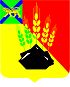 АДМИНИСТРАЦИЯ МИХАЙЛОВСКОГО МУНИЦИПАЛЬНОГО РАЙОНА ПОСТАНОВЛЕНИЕ 
21.06.2021                                             с. Михайловка                                              № 695-паО проведении мероприятий в рамках культурно-досугового проекта для старшего поколения «Летние вечера в парке 50+» В соответствии с Федеральным законом от 06.10.2003 № 131-ФЗ «Об общих принципах организации местного самоуправления в Российской Федерации», руководствуясь Уставом Михайловского муниципального района, на основании письма депутата Государственной Думы Федерального Собрания Российской Федерации Новикова В.М. от 13.05.2019 № 208, в целях реализации муниципальной программы «Развитие культуры Михайловского муниципального района на 2019-2021 годы», утвержденной постановлением администрации Михайловского муниципального района от 29.12.2018 № 1327-па, администрация Михайловского муниципального районаПОСТАНОВЛЯЕТ:1. Утвердить план-график проведения цикла мероприятий для старшего поколения в рамках культурно-досугового проекта «Летние вечера в парке 50+» на территории Михайловского муниципального района (далее – план-график) (Приложение № 1).2. Утвердить состав оргкомитета по подготовке и проведению цикла мероприятий для старшего поколения в рамках культурно-досугового проекта «Летние вечера в парке 50+» на территории Михайловского муниципального района (Приложение № 2).3. Отделу по культуре, внутренней и молодежной политике (Тычинская О.С.), муниципальному межпоселенческому бюджетному учреждению культуры Михайловского муниципального района «Методическое культурно-информационное объединение» (Андрющенко М.С.):3.1. Подготовить и провести цикл мероприятий для старшего поколения в рамках культурно-досугового проекта «Летние вечера в парке 50+» на центральной площади с. Михайловка мероприятия, согласно плану мероприятий;3.2. Оказать содействие в организации мероприятий для старшего поколения в рамках культурно-досугового проекта «Летние вечера в парке 50+» на территории городского и сельских поселений Михайловского муниципального района согласно плану-графику.4. Муниципальному казенному учреждению «Управление по организационно-техническому обеспечению деятельности администрации Михайловского муниципального района» (Горшков А.П.):4.1. Обеспечить уборку центральной площади с. Михайловка до начала и по окончанию мероприятий; 4.2. Разместить 2 контейнера для сбора мусора на центральной площади с. Михайловка;4.3. Разместить настоящее постановление на официальном сайте администрации Михайловского муниципального района.5. Рекомендовать главам городского и сельских поселений Михайловского муниципального района:5.1. Назначить ответственного за проведение мероприятий для старшего поколения в рамках культурно-досугового проекта «Летние вечера в парке 50+» на подведомственной территории с указанием должности и контактных данных ответственного;5.2. Информацию об ответственном сотруднике предоставить в срок до 30 июня 2021 года в отдел по культуре, внутренней и молодежной политике (Тычинской О.С.) на адрес электронной почты kultura@mikhprim.ru; 5.3. Предоставить план-график мероприятий для старшего поколения в рамках культурно-досугового проекта «Летние вечера в парке 50+», запланированных к проведению на подведомственной территории, в срок до 30 июня 2021 года в отдел по культуре, внутренней и молодежной политике (Тычинской О.С.) на адрес электронной почты kultura@mikhprim.ru;5.4. Подготовить и провести на подведомственной территории мероприятия для старшего поколения в рамках культурно-досугового проекта «Летние вечера в парке 50+» согласно разработанному плану-графику;5.5. Предоставлять фото и видео отчет в течение трех рабочих дней после проведения мероприятия в отдел по культуре, внутренней и молодежной политике (Тычинская О.С.) на адрес электронной почты kultura@mikhprim.ru.6. Муниципальному бюджетному учреждению дополнительного образования детей «Детская школа искусств» с. Михайловка (Бурлакова И.В.), управлению по вопросам образования (Чепала А.Ф.), муниципальной бюджетной организации дополнительного образования «Центр детского творчества с. Михайловка» (Мирошникова И.И.) оказать содействие в проведении мероприятий для старшего поколения в рамках культурно-досугового проекта «Летние вечера в парке 50+» на территории городского и сельских поселений согласно плану-графику.7. Рекомендовать отделу Министерства внутренних дел России по Михайловскому муниципальному району (Присакарь П.И.):7.1. Обеспечить охрану жизни и здоровья граждан, охрану общественного порядка во время проведения мероприятий, согласно плану-графику;7.2. Обеспечить свободный доступ к автомобилю скорой помощи при проведении мероприятий согласно плану-графику.8. Рекомендовать КГБУЗ «Михайловская ЦРБ» (Никитина Л.Г.) обеспечить дежурство врача и автомобиля скорой помощи с набором медикаментов, необходимых для оказания первой медицинской помощи во время проведения мероприятий согласно плану-графику.9. Контроль исполнения настоящего постановления возложить на заместителя главы администрации Михайловского муниципального района Михайлову О.М.Глава Михайловского муниципального района -Глава администрации района                                                       В.В. АрхиповПриложение № 1УТВЕРЖДЁНпостановлением администрацииМихайловского муниципального районаот 21.06.2021 № 695-паПлан-график проведения цикла мероприятий для старшего поколения в рамках культурно-досугового проекта «Летние вечера в парке 50+» на территории Михайловского муниципального района Приложение № 2УТВЕРЖДЁНпостановлением администрацииМихайловского муниципального районаот 21.06.2021 № 695-паС О С Т А В оргкомитета по подготовке и проведению цикла мероприятийдля старшего поколения в рамках культурно-досугового проекта «Летние вечера в парке 50+»Место проведенияВремя и датаФИО ответственного за реализацию проекта на территорииЦентральнаяплощадь с. Михайловка30.06.202125.08.202118.00 – 20.00- Михайлова О.М., заместитель главы администрации Михайловского муниципального района;- Тычинская О.С., начальник отдела по культуре, внутренней и молодежной политике;- Андрющенко М.С., директор ММБУК ММР «МКИО»Сунятсенское СПс. Первомайское16.07.202118.00 – 20.00Ухаботин А.С., глава Сунятсенского сельского поселенияОсиновское СПс. Осиновка18.08.202118.00 – 20.00 Жихарев Л.А.,глава Осиновскогосельского поселенияМихайловское СПс. Васильевка21.07.202118.00 – 20.00Мезько П.П., глава Михайловского сельского поселенияМихайловское СПс. Некруглово28.07.202118.00 – 20.00Мезько П.П., глава Михайловского сельского поселенияКремовское СПс. Кремово09.08.202118.00 – 20.00Алёхин С.Е., глава Кремовского сельского поселенияМихайловское СПс. Песчаное13.08.202118.00 – 20.00Мезько П.П., глава Михайловского сельского поселенияНовошахтинское ГПп.Новошахтинский07.07.202118.08.202118.00 – 20.00Пенькова О.Н.,глава Новошахтинскогогородского поселенияИвановское СПс.Ивановка08.07.202107.08.202118.00 – 20.00Дедусь А.А.,глава Ивановскогосельского поселенияНовошахтинское ГПс.Павловка14.07.202118.00 – 20.00Пенькова О.Н.,глава Новошахтинскогогородского поселенияГригорьевское СПс. Абрамовка23.07.202118.00 – 20.00 Дрёмин А.С.,глава Григорьевскогосельского поселенияИвановское СПс.Тарасовка06.07.202118.00 – 20.00Дедусь А.А.,глава Ивановскогосельского поселенияИвановское СПс.Ширяевка30.07.202118.00 – 20.00Дедусь А.А.,глава Ивановскогосельского поселенияИвановское СПс.Николаевка08.07.202118.00 – 20.00Дедусь А.А.,глава Ивановскогосельского поселенияГригорьевское СПс. Григорьевка24.07.202118.00 – 20.00 Дрёмин А.С.,глава Григорьевскогосельского поселенияМихайлова О.М., заместитель главы администрации Михайловского муниципального районапредседательорг. комитетаТычинская О.С., начальник отдела по культуре, внутренней и молодежной политике заместитель председателяорг. комитетаАндрющенко М.С., директор ММБУК ММР «МКИО»член орг. комитетаБурлакова И.В., директор МБУ ДО «ДШИ» с. МихайловкаМирошникова И.И., директор МБО ДО «Центр детского творчества с. Михайловка»член орг. комитетачлен орг. комитетаГоршков А.П., директор МКУ «УОТОД АММР»член орг. комитетаЮркасов Л.А., начальник отдела физкультурно-массовой и спортивной работы управления культуры и внутренней политикичлен орг. комитетаПрисакарь П.И., начальник отдела Министерства внутренних дел Российской Федерации по Михайловскому районучлен орг. комитетаМезько П.П., глава Михайловского сельского поселениячлен орг. комитетаАлёхин С.Е., глава Кремовского сельского поселения член орг. комитетаУхаботин А. С., глава Сунятсенского сельского поселения член орг. комитетаПенькова О.Н., глава Новошахтинского городского поселениячлен орг. комитетаЖихарев Л. А., глава Осиновского сельского поселения член орг. комитетаДедусь А. М., глава Ивановского сельского поселения Мастабаева Ю.В., исполнительный секретарьчлен орг. комитетачлен орг. комитетаместного отделения Всероссийской партии «Единая Россия» Михайловского муниципального района